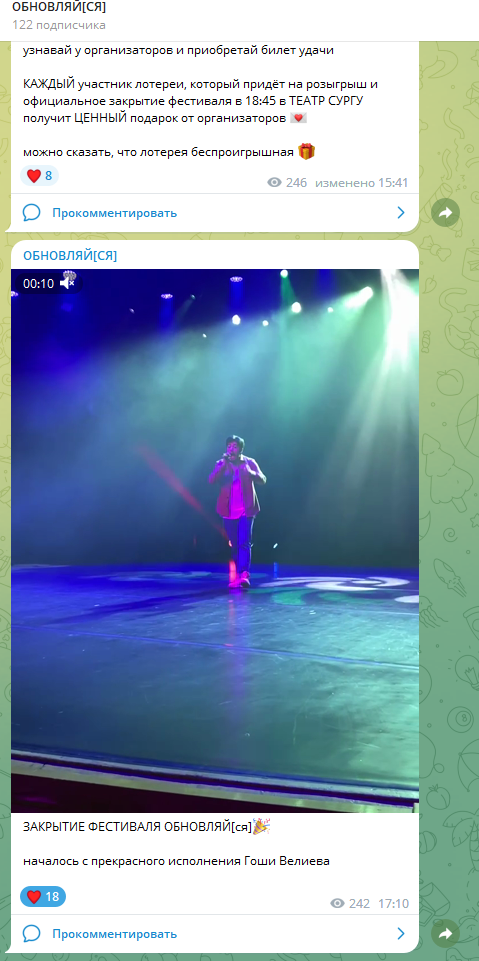 https://t.me/beupdated31 